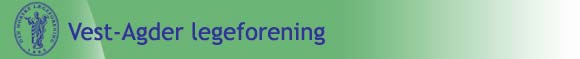 Referat fra Medlemsmøte i Vest-Agder LegeforeningDato: Onsdag, 28.08.2013, kl. 18.00 – 19.30Sted: Strandpromenaden 31, Kristiansand.Trond Egil Hansen, vispresident i Den Norske Legeforening og leder av Allmennlegeforeningen holdt et innlegg om oppgaveglidning i helsevesenet.Se vedlagte presentasjon.Etterpå var det en god debatt med fokus på ulike aspekter og problemer/utfordringer knyttet til oppgaveglidning i helsevesenet.Det var tydelig engasjement blant medlemmene, og medlemsmøtet ga nyttige innspill for styrets videre arbeid.